Art – Year 1 - Summer Term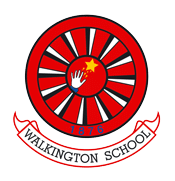 Nature SculpturesPrior LearningPrior LearningPrior LearningEYFS objectives coveredSculpting with different materials unit (Autumn term)Colour Chaos – mixing primary colours and shades/tints (Spring term)LS Lowry unit (Summer Term)EYFS objectives coveredSculpting with different materials unit (Autumn term)Colour Chaos – mixing primary colours and shades/tints (Spring term)LS Lowry unit (Summer Term)EYFS objectives coveredSculpting with different materials unit (Autumn term)Colour Chaos – mixing primary colours and shades/tints (Spring term)LS Lowry unit (Summer Term)Key vocabulary for this unitKey vocabulary for this unitKey vocabulary for this unitSculptureStatueModelWork of art3DNatural materialsNatureSculptureStatueModelWork of art3DNatural materialsNatureLand artCollageLearning SequenceLearning SequenceLearning SequenceMini ModelsTo make a clay model of a natural objectTo talk about nature sculpturesTo make a clay model of a natural objectTo talk about nature sculpturesDrawing From NatureTo draw an observational drawing of a natural objectTo learn about the work of artists in the context of nature sculpturesTo draw an observational drawing of a natural objectTo learn about the work of artists in the context of nature sculpturesWoodland WalkTo say if an object is natural or notTo collect natural objects for a nature sculptureTo say if an object is natural or notTo collect natural objects for a nature sculptureLand ArtTo make a piece of land artTo describe the work of artist Andy Goldsworthy To make a piece of land artTo describe the work of artist Andy Goldsworthy Big BuildTo work in a group to make a big build nature sculpture To compare the sculptures to the work of Andy GoldsworthyTo work in a group to make a big build nature sculpture To compare the sculptures to the work of Andy GoldsworthyShowcase CollageTo make a collage about work on nature sculpturesTo make a collage about work on nature sculpturesAssessment milestonesAssessment milestonesAssessment milestonesSkillsI can make a clay model of a natural object.  SkillsI can make a clay model of a natural object.  Knowledge I can talk about Nature Sculptures and make my own land art. 